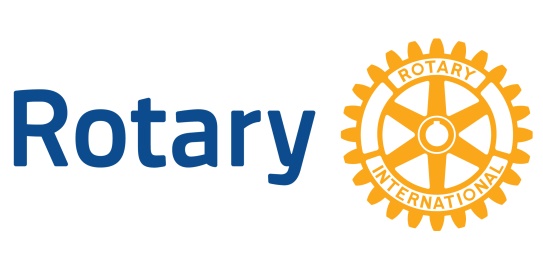 Rotary Club of Lancaster LoyneCHARITY SWIMATHON 2020DATE: Saturday 21st March 2020 - 5.30, 6.30 or 7.30 p.m. start timesVENUE: Lancaster University Leisure Club Pool                                                     ENTRY FORM ORGANISATION: - - - - - - - - - - - - - - - - - - - - - - - - - - - - - - - - -  TEAM TITLE: - - - - - - - - - - - - - - - - - - - - - -  - - - - - - - - - - - - - - - NAME OF TEAM LEADER:  - - - - - - - - - - - - - - - - - - - - - - - - - - -  ADDRESS: - - - - - - - - - - - - - - - - - - - - - - - -  - - - - - - - - - - - - - -                        - - - - - - - - - - - - - - - - - - - - - - - - - - - - - - - - - - - - -  	           - - - - - - - - - - - - - - - - - - - - - - - - - - - - - - - - - - - - - Telephone Number: - - - - - - - - - - - - - Email address: - - - - - - - - - - - - - -- - - - - - - - - - - - - 	 We wish to enter ……………. team/s for the above event. Starting swim times      5.30 p.m.     6.30 p.m.     7.30 p.m.                                     1st choice time- 	                    2nd choice time-A copy of the sponsorship form and further information will be sent to you by email when your entry is received.Please return the completed entry form and fee of £12.50 PER TEAMPlease make cheques payable to Rotary Club of Lancaster Loyne social club. Or pay by bacs using sort code 30-14-60   acc. 15860568Method of payment: -    Cheque enclosed…….        /       BACS…….Please Tick as appropriateKath Robinson     19 Newlands Rd Lancaster LA1 4JF   kathjrobinson@gmail.com